Resoluciones #033 - #048Resoluciones #033 - #048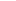 